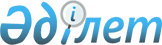 О признании утратившим силу постановления акимата Узункольского района от 29 мая 2015 года № 128 "Об утверждении схемы и Правил перевозки в общеобразовательные школы детей, проживающих в отдаленных населенных пунктах Узункольского района"Постановление акимата Узункольского района Костанайской области от 28 сентября 2015 года № 184

      В соответствии со статьей 40 Закона Республики Казахстан от 24 марта 1998 года "О нормативных правовых актах", акимат Узункольского района ПОСТАНОВЛЯЕТ:



      1. Признать утратившим силу постановление акимата Узункольского района от 29 мая 2015 года № 128 "Об утверждении схемы и Правил перевозки в общеобразовательные школы детей, проживающих в отдаленных населенных пунктах Узункольского района" (зарегистрировано в Реестре государственной регистрации нормативных правовых актов за № 5677, опубликовано 9 июля 2015 года в районной газете "Нұрлы жол").



      2. Настоящее постановление вводится в действие со дня подписания.      Исполняющий обязанности

      акима района                               Б. Мухамедяров 
					© 2012. РГП на ПХВ «Институт законодательства и правовой информации Республики Казахстан» Министерства юстиции Республики Казахстан
				